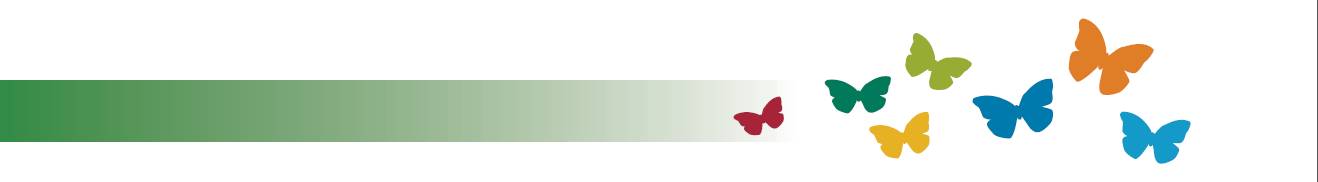 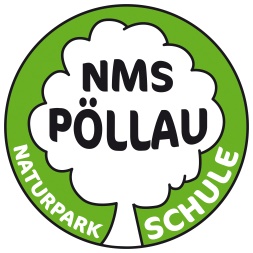 VERORDNUNGGemäß § 2 Abs. 8 des Steiermärkischen Schulzeit – und Ausführungs-gesetzes1999, LGBl Nr. 105 in der geltenden Fassung, wird verordnet:In Folge von Zu – und Umbau der Mittelschule Pöllau wird im Schuljahr 2020/21 die Woche vom 14.09.2020– 18.09.2020für unterrichtsfrei erklärt.Pöllau, 19.6.2020Die Schulleitung der NMS PöllauDirinNMS Anneliese StroblNeue Mittelschule PöllauNaturparkschuleFeldgasse 4028225 Pöllau